VSTUPNÍ ČÁSTNázev moduluKreslení domovního a venkovního vodovoduKód modulu36-m-3/AL80Typ vzděláváníOdborné vzděláváníTyp moduluodborný teoretickýVyužitelnost vzdělávacího moduluKategorie dosaženého vzděláníH (EQF úroveň 3)L0 (EQF úroveň 4)Skupiny oborů36 - Stavebnictví, geodézie a kartografie39 - Speciální a interdisciplinární oboryKomplexní úlohaObory vzdělání - poznámky36-52-H/01 Instalatér39-41-L/02  Mechanik instalatérských a elektrotechnických zařízeníDélka modulu (počet hodin)24Poznámka k délce moduluPlatnost modulu od30. 04. 2020Platnost modulu doVstupní předpokladyAbsolvování modulů Domovní vodovod a Městský rozvod vody.JÁDRO MODULUCharakteristika moduluObsahem modulu je popis a orientace technické dokumentaci domovního vodovodu a krátce také venkovního vodovodu s vodovodní přípojkou. Modul seznamuje žáky hlavně se čtením výkresů obsažených v projektové dokumentaci. Na základě ovládnutí čtení výkresů se žáci učí sestavovat výpis materiálu.Očekávané výsledky učeníŽák:rozděluje výkresy dle druhu (půdorysy, svislé řezy apod.),rozlišuje druhy zařizovacích předmětů dle značení na výkrese,rozlišuje jednotlivé tvarovky na výkrese dle značení na výkrese,čte jednotlivé technické údaje z výkresu půdorysu (kóty, druh materiálu, popisy apod.),čte jednotlivé technické údaje z výkresu axonometrie (kóty, druh materiálu, popisy apod.),vypracuje orientační výpis materiálu dle výkresu,určuje základní údaje z projektové dokumentace venkovního vodovodu a vodovodní přípojky (materiál potrubí, trasa potrubí, objekty apod.).Obsah vzdělávání (rozpis učiva)Části projektové dokumentace domovního vodovoduZnačení zařizovacích předmětůZnačení trub, tvarovek a armaturPůdorys domovního vodovoduAxonometrie domovního vodovoduPůdorys vodovodní přípojkyPodélný profil vodovodní přípojkyVýpis materiálu dle projektové dokumentace vnitřního vodovodu a vodovodní přípojkyProjektová dokumentace veřejného rozvodu vodovodu (druh materiálu pro potrubí, průměr potrubí, objekty na veřejném vodovodu apod.).Učební činnosti žáků a strategie výukyVe výuce se doporučuje kombinovat níže uvedené metody výuky.Metody slovní:monologické metody (popis, vysvětlování, výklad),dialogické metody (rozhovor, diskuse),metody práce s učebnicí, knihou, odborným časopisemMetody názorně demonstrační:předvádění,demonstrace obrazů statických,projekce statická a dynamická.Učební činnosti žáků:Žáci v rámci teoretické výuky:pracují s odbornou literaturou a prohlížejí si jednotlivé technické výkresy domovního vodovodu a vodovodní přípojky,určují z jednotlivých druhů výkresů domovního vodovodu a přípojky údaje potřebné k realizaci tzn. druh materiálu potrubí, průměry potrubí, druhy tvarovek a armatur, délkové a výškové kóty, způsoby vedení potrubí apod.,pracují s platnou právní úpravou ČSN 013450 Technické výkresy-Instalace-  Zdravotně-technické a plynovodní instalace,vypracují dle přiložené dokumentace výpis materiálu potřebný k realizaci domovního rozvodu vodovodu.Zařazení do učebního plánu, ročníkVýuka probíhá ve vyučovacím předmětu Technické kreslení. Doporučuje se vyučovat ve třetím ročníku.VÝSTUPNÍ ČÁSTZpůsob ověřování dosažených výsledkůPísemné a ústní zkoušeníOvěřování probíhá ústně a písemně v rámci teoretické výuky ve vyučovacím předmětu „Technické kreslení“. Hodnoceno je využívaní odborné terminologie, odborná správnost odpovědí.Počet získaných bodů určí zkoušející na základě standardní klasifikační stupnice školy. Ke splnění zkoušky musí žák získat z každé části zkoušky (písemná a ústní část) alespoň 45 % celkového počtu bodů.Kritéria hodnoceníKritéria hodnocení využitelná pro hodnocení v rámci teoretické výuky:rozlišení druhu výkresu v projektové dokumentaci (půdorys, svislý řez, detail apod.),určení druhů tvarovek na výkrese půdorysu a axonometrie domovního vodovodu,čtení výkresů půdorysu domovního vodovodu (určení materiálu, čtení kót, popisů apod.),čtení výkresů axonometrie domovního vodovodu (určení materiálu, čtení kót, popisů apod.),vypracování výpisu materiálu dle výkresu půdorysu domovního vodovodu,čtení výkresů venkovního (veřejného) vodovodu a vodovodní přípojky (určení materiálů a průměrů potrubí, sklon potrubí, armatury a objekty na trase apod.)Doporučená literatura1. ČSN 013450 Technické výkresy-Instalace - Zdravotně-technické a plynovodní instalace. Praha. Český normalizační institut 2006.2. ADÁMEK, Miroslav a Aleš JUREČKA. Instalace vody a kanalizace III: pro obor vzdělávání Instalatér. 2., aktualiz. vyd. Praha: Informatorium, 2012. ISBN 978-80-7333-093-4.3. CHEJNOVSKÝ, Pavel. Zdravotní vodohospodářské stavby: pro 3. ročník SOŠ stavebních. Praha: Sobotáles, 2010. ISBN 978-80-86817-40-8.PoznámkyObsahové upřesněníOV RVP - Odborné vzdělávání ve vztahu k RVPMateriál vznikl v rámci projektu Modernizace odborného vzdělávání (MOV), který byl spolufinancován z Evropských strukturálních a investičních fondů a jehož realizaci zajišťoval Národní pedagogický institut České republiky. Autorem materiálu a všech jeho částí, není-li uvedeno jinak, je Petr Pazdera. Creative Commons CC BY SA 4.0 – Uveďte původ – Zachovejte licenci 4.0 Mezinárodní.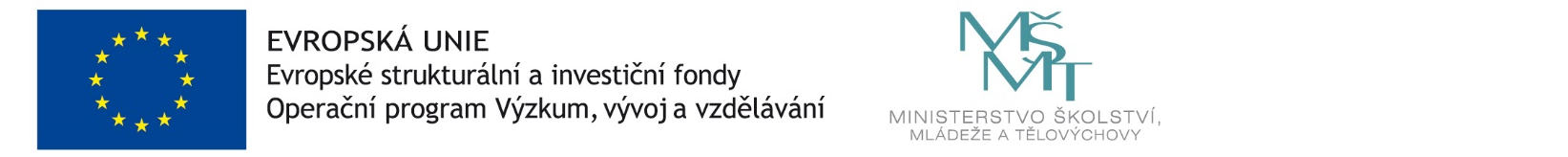 